Lecture01Module Overview & What is Science?Dr Gordon Wright03 October, 2022Key topics todayModule structure and courseworkCritical Proposal (15%)Mini-Dissertation (70%)Conceptual, Historical & Integrative Perspectives Log (CHIP Log) (15%)Labs in general and the lab tomorrowMaterials, independent study, SUCCESS!But seriously…Formerly worked in advertising industry for big agenciesImpulsively started a Psych degree in 2006 (age 30+)My research interests are interpersonal deception, antagonistic personalities and behaviours, and how people obtain, process, and use social information/person perception in their everyday livesGot my PhD in 2014, post-doc with the Intelligence Agencies, Teaching Fellow then Lecturer in the department of PsychologyAnd I LOVE IT !! The Psychology we do here is unique!But firstThe importance of your ‘participation’If you don’t engage, it is difficult to respond to your needsI want you to find “MyPsychology”Easier to keep up than catch-upWe have numerous safeguards in place to protect you this yearThe only thing that should be worried this year is Shoddy Science!Module OverviewModule weighting and assessmentResearch Methods is a core module with a 30 credit weightingThis means that in order to progress to Y3, you must pass all 3 assessment elements:Critical Proposal 1,800 words (15%)Mini-Dissertation 2,500 words (70%)CHIP Learning Log 1,200 words (15%)Welcome to Research Methods!APA Skillful Psychology StudentNaufel, K. Z., Appleby, D. C., Young, J., Van Kirk, J. F., Spencer, S. M., Rudmann, J., …Richmond, A. S. (2018).The skillful psychology student: Prepared for success in the 21st century workplace. Retrieved from: https://www.apa.org/careers/resources/guides/transferable-skills.pdfCognitive Skills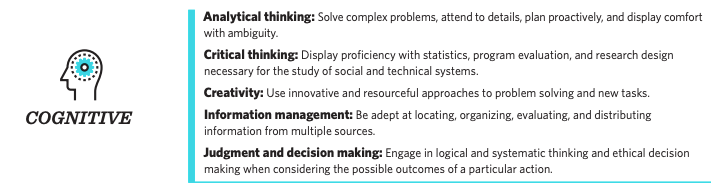 Communication Skills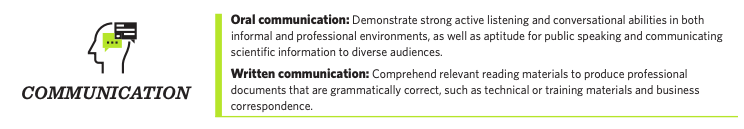 Personal Skills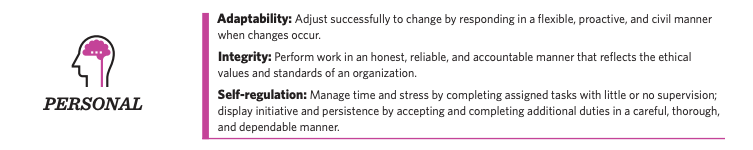 Social Skills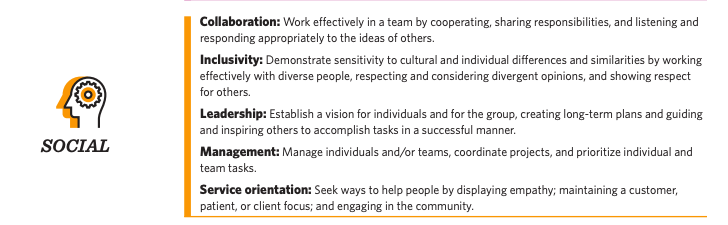 Technological Skills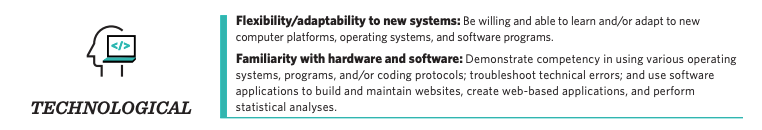 These are valuable skillsI’m going to try to ‘connect the dots’ for you along the wayCognitive (e.g., creativity and information management).Communication (e.g., active listening and public speaking).Personal (e.g., conscientiousness and integrity).Social (e.g., collaboration and leadership abilities).Technological (e.g., flexibility and familiarity with hardware and software).No actual mention of the ‘content’ - Psychology or ResearchYou aren’t spectators any more, you’re Scientists!In small groups of 3 or 4 people, you will:Identify an area of psychological researchReview and critique the literature in this area (Critical Proposal)Develop a testable hypothesisDesign a 2x2 ANOVA experiment unique to you (within your group study)Obtain Ethical Approval for your experimentCollect REAL dataAnalyse these dataWrite up the results in APA format with Open Data and Materials (Mini-Diss)Reflect on your learning and development journey (CHIP Learning Log)Consider it a ‘warm up’ for your Y3 DissertationThe same 20-week timelineThe same skills and techniques you will needCareful step-by-step guidance and support in the lab settingScaled-down experiments and write-ups - but all the same moving partsThe security of working in a groupTips and advice from world-class researchersOpportunities to think carefully about your final year Dissertation, and how to crush it!!Support and guidanceGordon (Module Coordinator and Enthusiast in Chief)7 gobsmackingly amazing Lab TutorsYour Mini-Dissertation group (3 or 4)Your Personal TutorYour PT groupThe entire Goldsmiths Research Community!This is a team-sportAccess to meI will be in every Research Methods lecture and I have a Student Hour from 3-4 every Monday, before we all go to the Design & Analysis lecture. Yup! Me too!Available at g.wright@gold.ac.uk and my office is WB200/1I genuinely could not imagine anything I would rather do that this. So please talk to me!A friendly warningModule structure1 x 1 hr Lecture per week (Monday 11-12 PSH LG02)1 x 2 hr Lab per week (Tuesday in Whitehead)4 x Personal Tutor meetings focussed on the Mini-Diss across the yearWeekly Structure (Lectures)A brief weekly ‘Prelude’ designed to introduce one of the main topics of the week (Not compulsory)Lecture covering Methods relevant to your research, concepts and debates around CHIP, and previewing the lab session that week(recording posted automatically to Panopto)*Materials for following week posted on Wednesday eveningCHIP-relevant topics to be approved as a group (more on that later)*Accessibility is important to me, so please contact me with any concerns or requestsWeekly Structure (Labs)‘Pulse’ taken on entry - 2 minute quiz - COMPULSORYOneNote Lab Notebook with brief ‘generative activities’ and opportunities for metacognitive reflection (wk2)Your ‘Source of Truth’Lots can be achieved in the labs, but independent study and coordinated group work will be requiredThis module is a process not a goal - approach it like an experiment!NO EXAMExtras provided around skills or applications or just interesting stuff (Not compulsory)CourseworkThe courseworks ALL require reflection and metacognitive practice. This will be discussed in a number of lectures, but it contributes to effective learning and your integration of the skills and experience.Time management and teamwork..will both be required.I ask you to see both as an opportunity to deliberately practice these important skills.You will see we have some ideas to make this more relevant to careers and employability.It is easier to ‘keep up than to catch up’.ResourcesWe will be releasing a series of valuable resources to help you through every step of the processThese will entirely relevant to your final year dissertation also.Contribution to and comment on these is welcome and hoped for!Open Educational Resources will be used extensively, and most core readings are available online via the library.Lectures Term One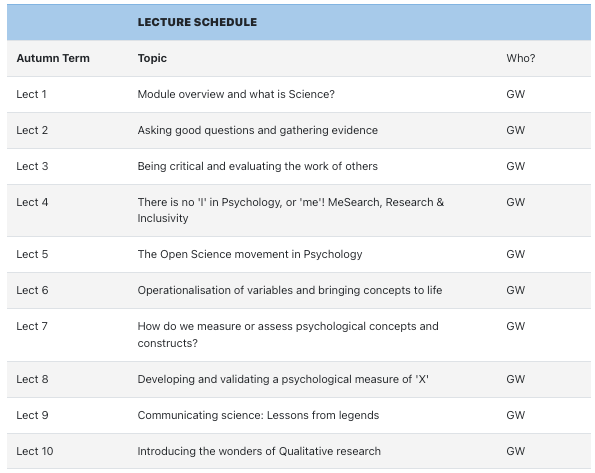 Lectures Term Two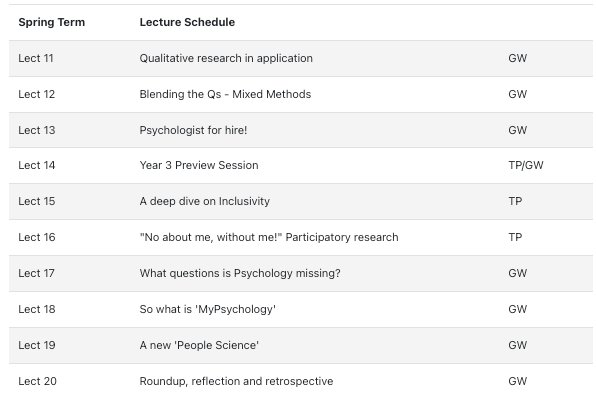 Labs Term One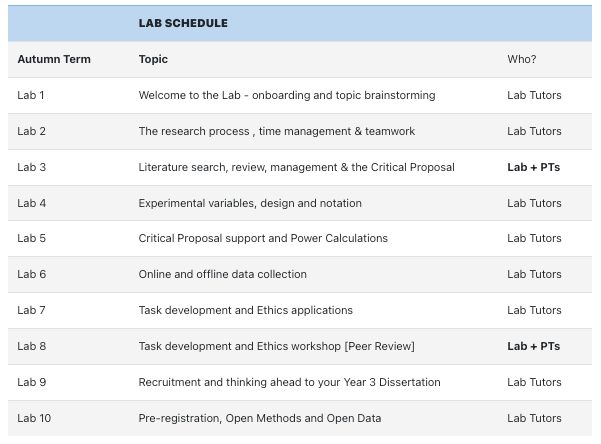 Labs Term Two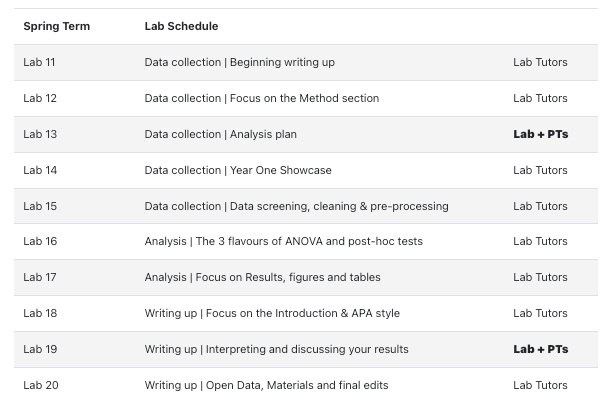 Mini-Dissertation structureYour individual Mini-Dissertation project MUST conform to the following definitive rules:2x2 ANOVA design with 2 categorical IVs (each with 2 levels) and a single continuous DVYou must obtain ethical approval and show individual involvement in the process of applicationYou must make a sample size estimation / Power calculationYou must contribute to group recruitment and data collection efforts either online or in-personMini-Dissertation SubmissionYour Mini-Dissertation final submission must comprise ALL of the following COMPULSORY elements:a 2,500 word APA7 empirical paper with a complete reference list and appendicesOpen Data - a single, cleaned, clearly-labelled data setOpen Materials - a complete, replication-ready materials package detailing materials relevant to your individual write-upA reflective account covering the Mini-Dissertation AND the PS52005C Design & Analysis quizzes and how they contributed to your development this yearIllustrative MD topicsThe effect of gender stereotype and task difficulty on memory performanceThe role of facial symmetry and filter type on ratings of attractiveness of online dating profile picturesExposure to negative news media, trait anxiety and the BAME community under COVID-19The effects of Agentic and Communal Narcissism, attitudes towards COVID-19 and lockdown complianceThe effect of personality and sleep disturbance on academic performanceNeed for cognition, pre-sentencing information and perceptions of guilt in a jury decision making taskBut let’s deep dive this oneThe effect of Conscientiousness and Caffeine intake on Academic Self-HandicappingThe effect of Independent Variable 1 and Independent Variable 2 on a continuous Dependent Variable Conscientiousness (Low or high - Independent Variable IV1)Caffeine intake (Low or high - Independent Variable IV2)Academic Self-Handicapping (6 item 1-5 Likert style, ‘continuous’ Dependent Variable DV)What about the other 3 people in the group?Rest of the group:The effect of Conscientiousness and Caffeine intake on Academic Self-Handicapping Extraversion (Low/High) & Sleep (Sound/Disturbed) on ASH Openness to experience (Low/High) & Family Attitude to Education (Pro/Con) on ASH Neuroticism (Low/High) & Attitude to Feedback (Open/Sensitive) on ASHNot too complicated, right?Can you see the economies of effort and implicit support opps?Lab 01Scan your attendance (?) and sit down to complete the short ‘Entry Pulse’ poll (Compulsory each week).Verify access to IT systems (e.g. the critically important OneDrive) and add a signature to your emails to assist College answering any questions you have.Start brainstorming ideas for research topics for your Mini-Dissertation.Consider ‘how’ you want to work this year - Help co-create a ‘Lab Ethos’ that we can share openly.Detailed information in the Lab 01 ‘Book’ on the VLEPlease don’t get hung up on topic selectionSome things to considerDefining how you wish to workWe would like you to compose a ‘code of conduct’ or ‘Lab ethos’ applicable to us all this year.Goldsmiths Student Charter (2012) Does much change in a decade?BPS Research Ethics (respect, competence, responsibility, integrity)Corporate Culture (e.g. “Move fast and break things” i.e. approaching the task with an emphasis on speed, disruption and experimentation)Innovative Teaching (e.g. The Hacker School/Recurse Center - No feigning surprise, No ’Well-Actually’s, No back-seat driving, no subtle -isms)How will we approach the following?Inclusivity, Diversity, Equity, Privilege, Power, IntersectionalityCommunication, Accommodation, Environment, Accessibility, CollaborationData Carpentry suggests the following for their labsUse welcoming and inclusive languageBe respectful of different viewpoints and experiencesGracefully accept constructive criticismFocus on what is best for the communityShow courtesy and respect towards other community membersRecurse Center ‘Social Rules’On behalf of the whole teaching teamHave a wonderful year!Any Questions?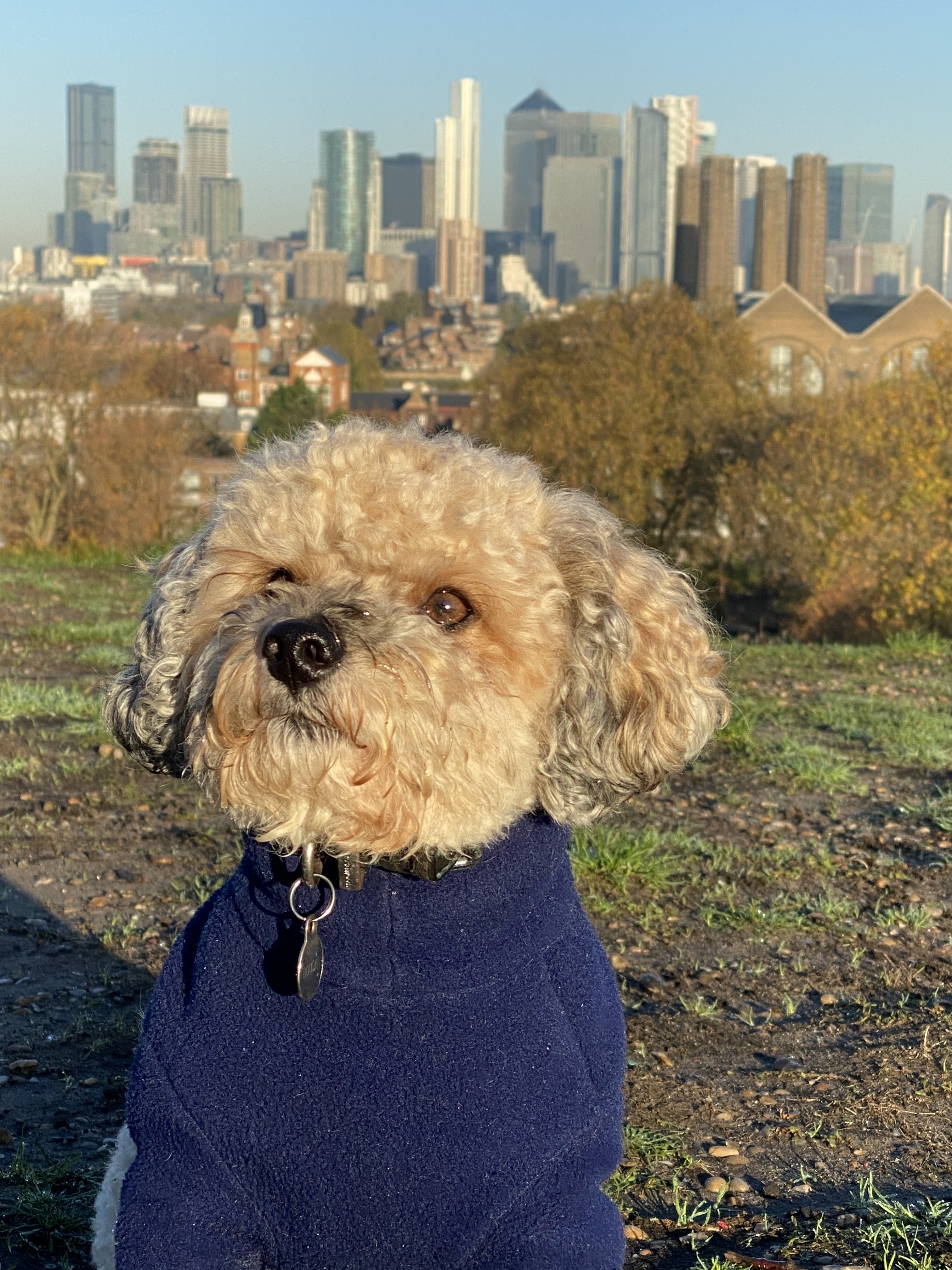 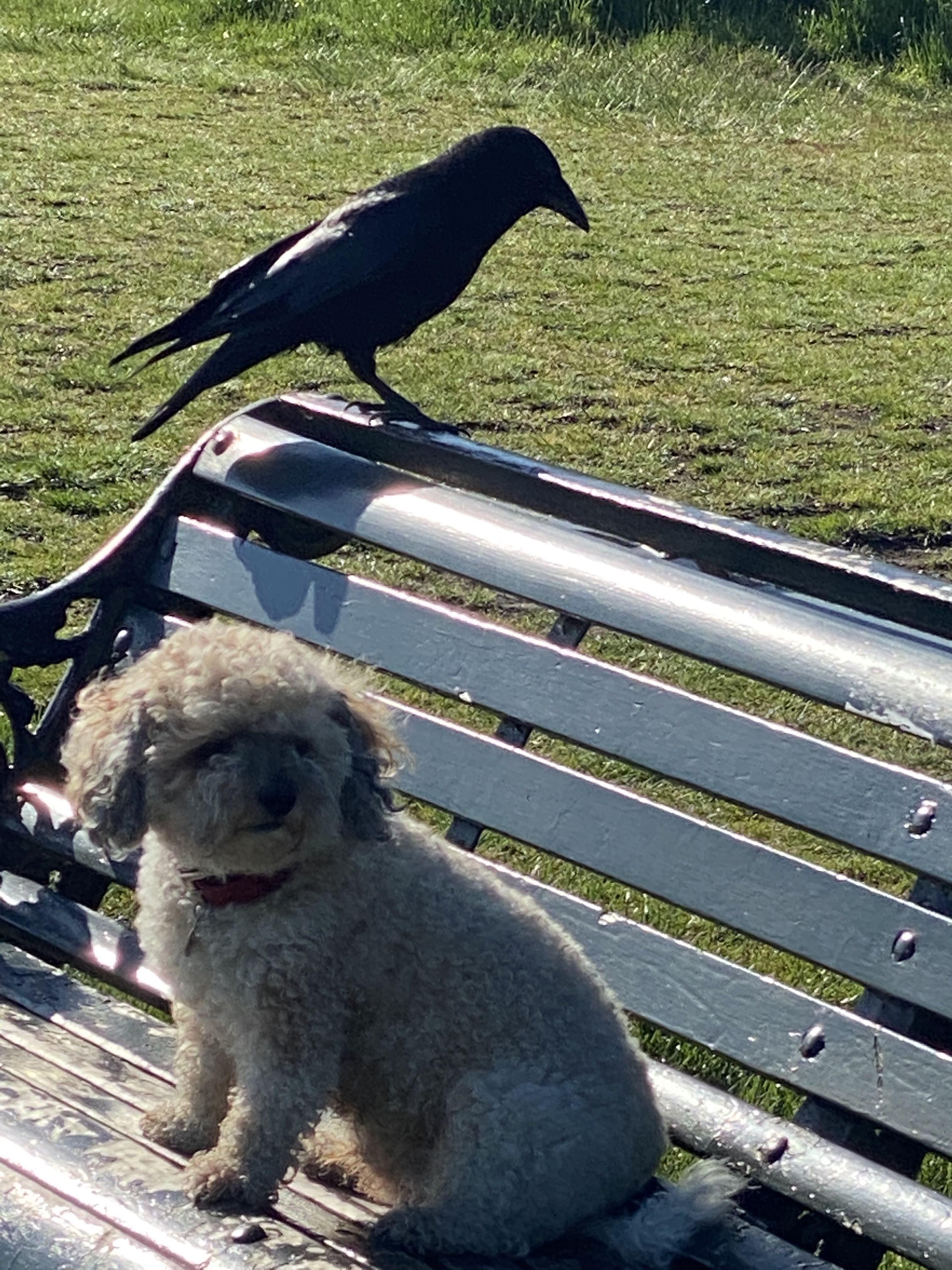 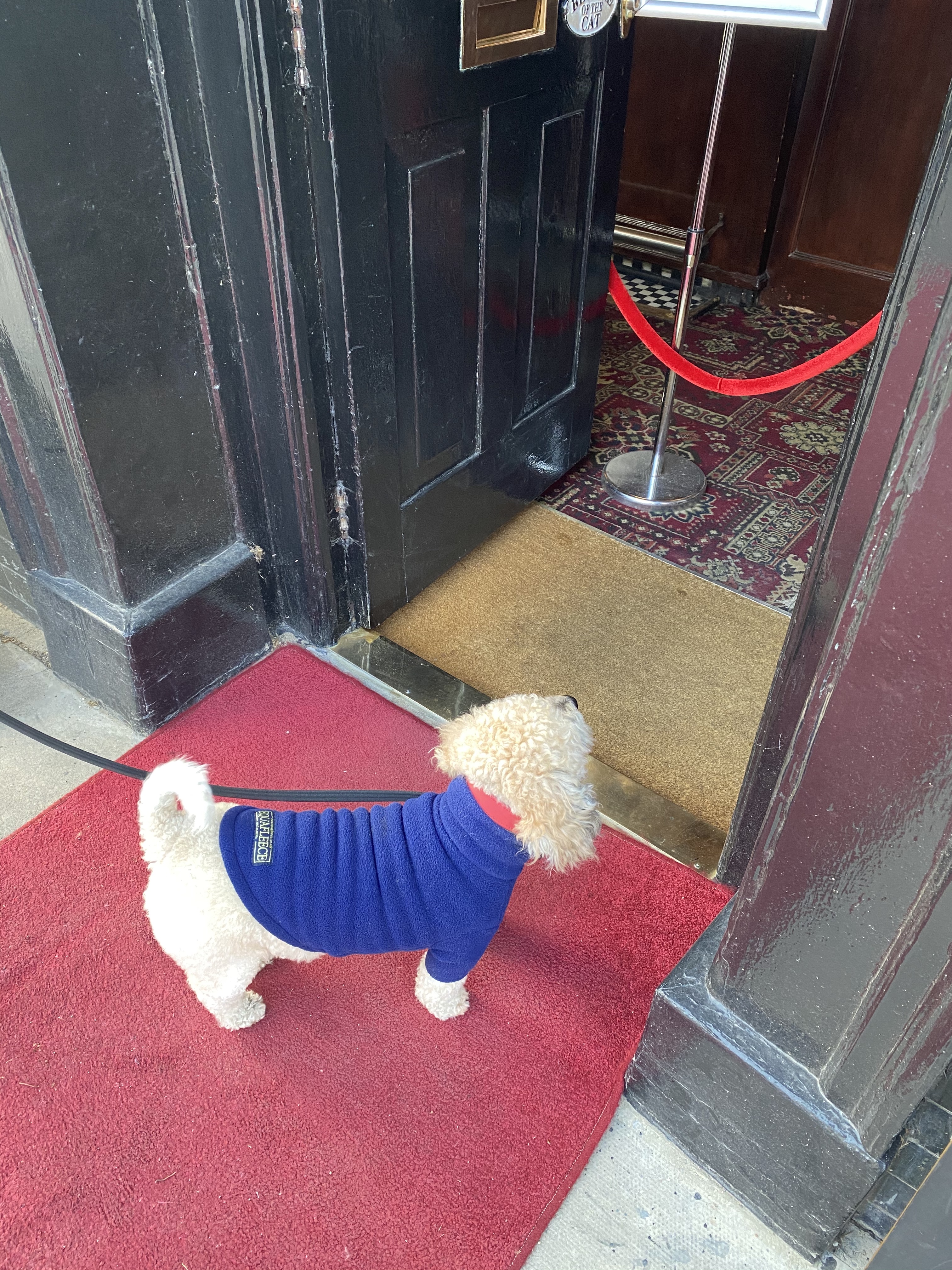 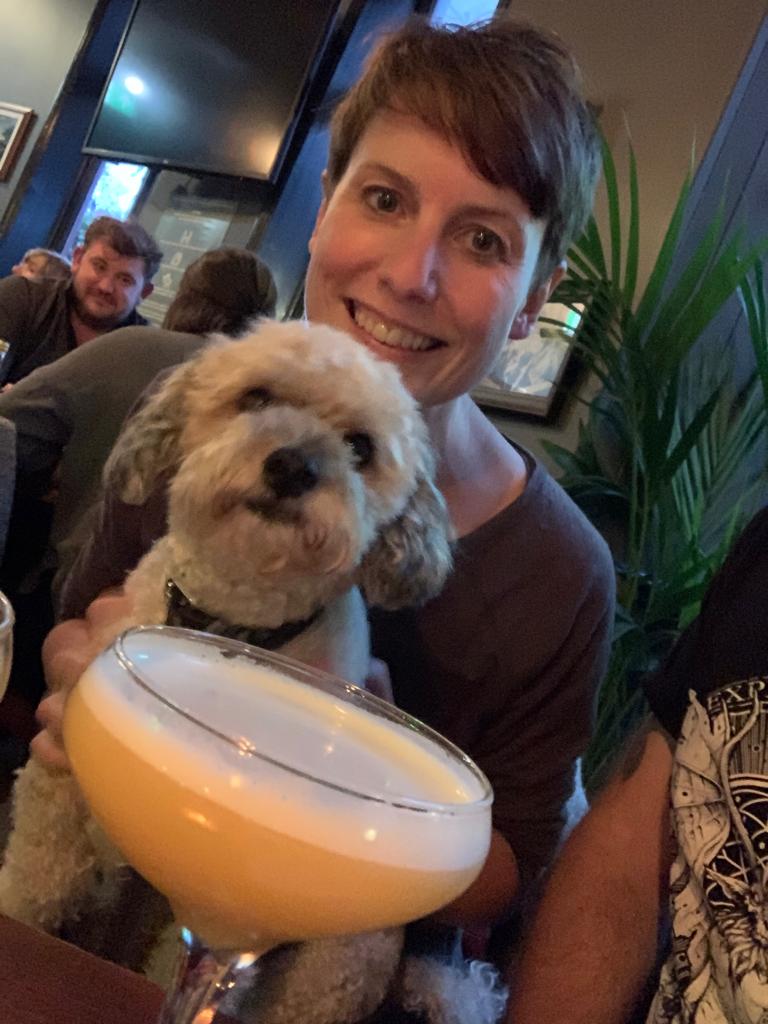 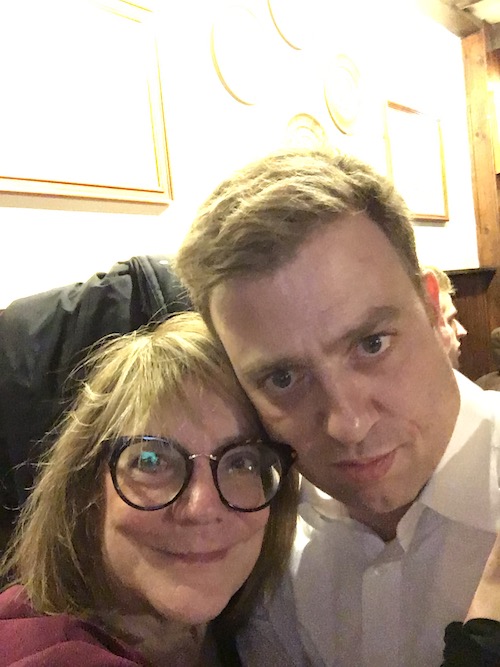 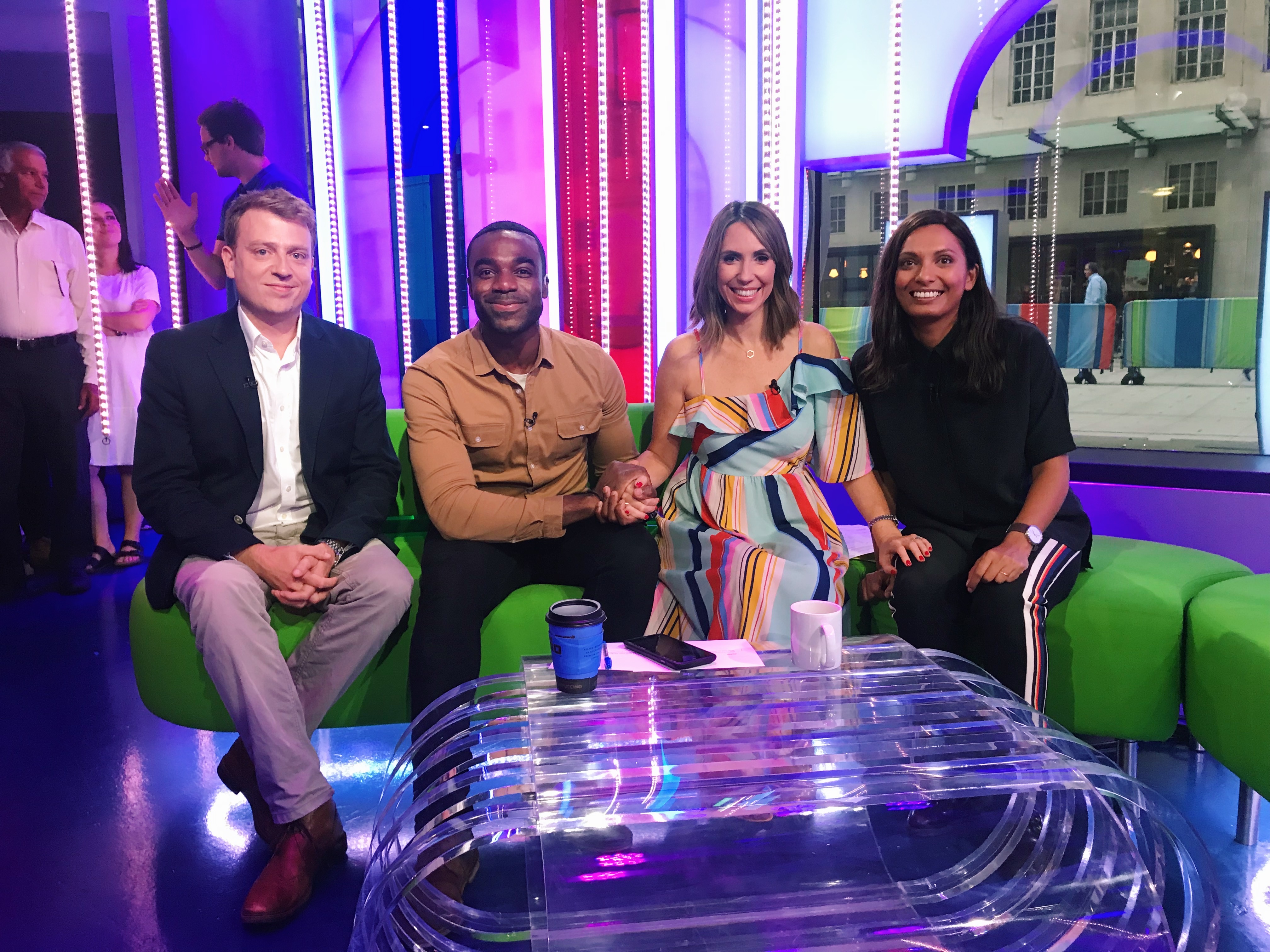 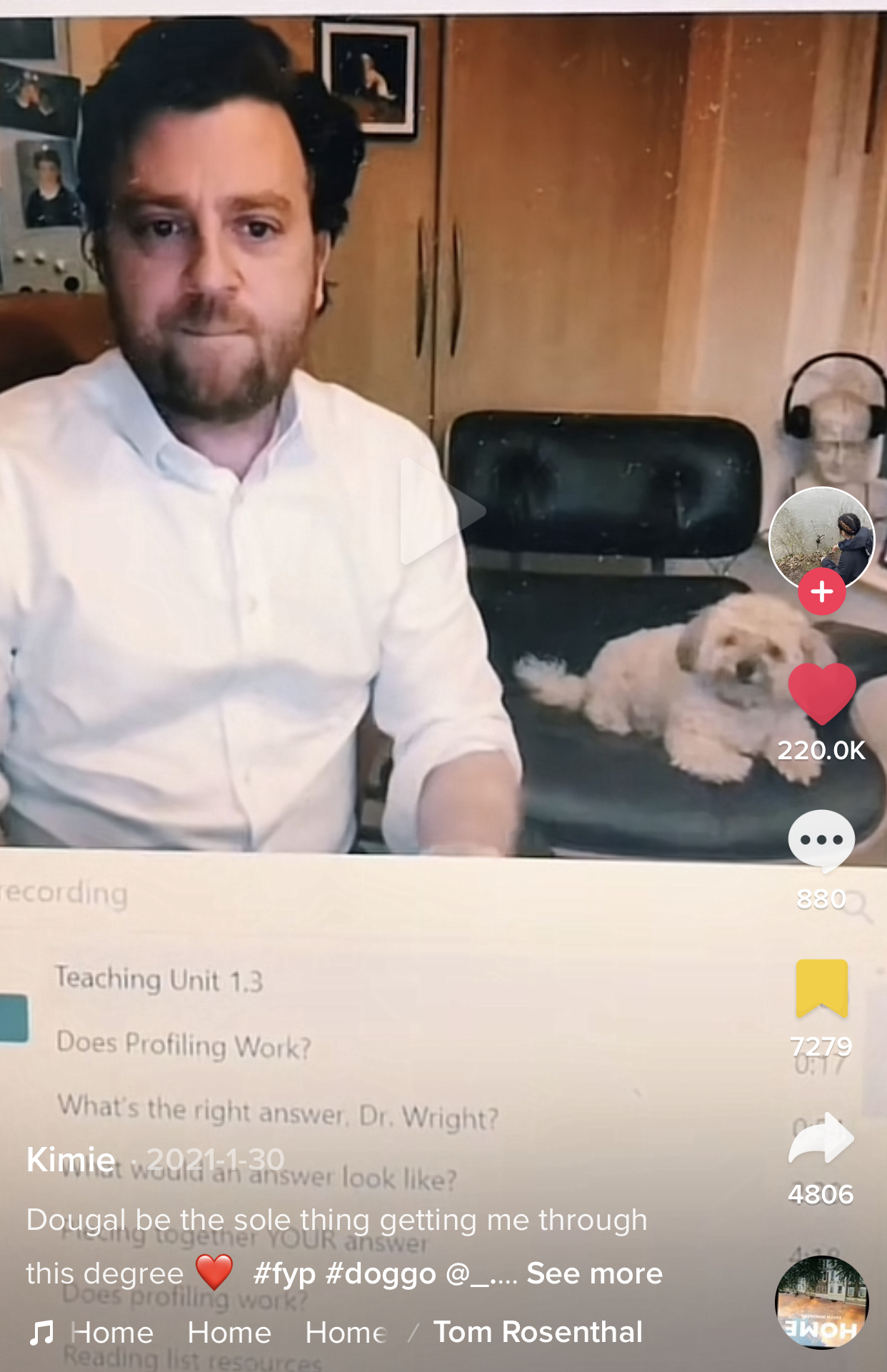 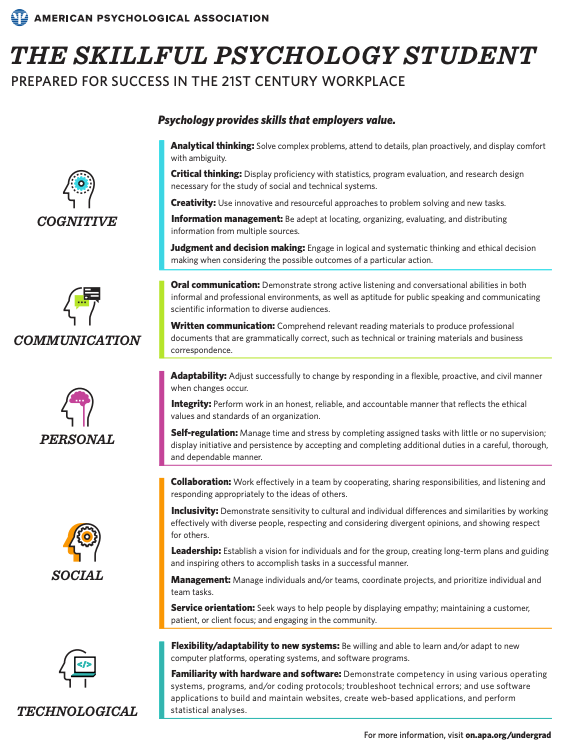 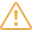 WarningAll coursework is INDIVIDUAL and subject to normal plagiarism and collusion rules.Just don’t risk it. Be mindful of how you read, take notes and share coursework.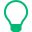 TipYou might think coming up with a research topic is a difficult thing. For this year, it is NOT super-important. Your Lab Tutors will be available to help you make sure it’s feasible, challenging enough but not too difficult etc.It does help if you are interested in it though, as it will help keep motivation up!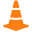 CautionPicking something without much of a literature behind it can make life VERY difficultWe will try to make sure things remain manageable, we are not trying to ‘restrict’ youYou will not be able to do researchon Childrenon Vulnerable or protected groupsusing methods that require extensive training or specialist facilities (e.g. EEG, TMS)that raises anything more than mild ethical considerationsfor which recruitment will be too onerous or time-consuming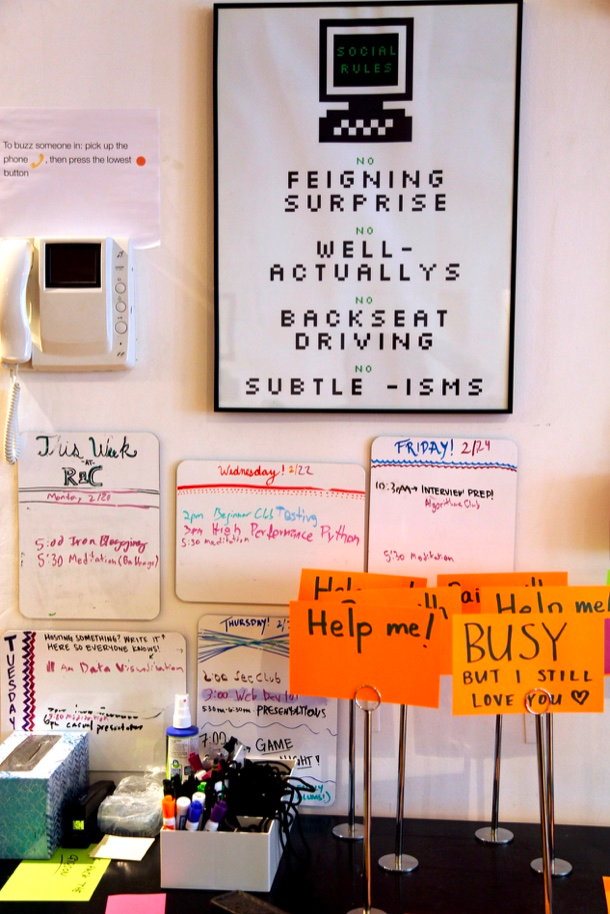 